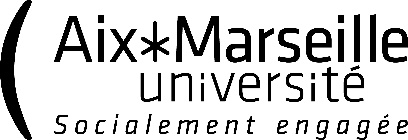 AIX-MARSEILLE UNIVERSITEAIX-MARSEILLE UNIVERSITEAIX-MARSEILLE UNIVERSITEAIX-MARSEILLE UNIVERSITEELECTIONS A LA COMMISSION DE LA FORMATION ET DE LA VIE UNIVERSITAIREScrutin des 8 et 9 novembre 2023ELECTIONS A LA COMMISSION DE LA FORMATION ET DE LA VIE UNIVERSITAIREScrutin des 8 et 9 novembre 2023ELECTIONS A LA COMMISSION DE LA FORMATION ET DE LA VIE UNIVERSITAIREScrutin des 8 et 9 novembre 2023ELECTIONS A LA COMMISSION DE LA FORMATION ET DE LA VIE UNIVERSITAIREScrutin des 8 et 9 novembre 2023Collège des usagersCollège des usagersCollège des usagersCollège des usagersSecteur de formation/disciplinaire : Nombre de sièges à pourvoir : 2 titulaires et 2 suppléantsSecteur de formation/disciplinaire : Nombre de sièges à pourvoir : 2 titulaires et 2 suppléantsSecteur de formation/disciplinaire : Nombre de sièges à pourvoir : 2 titulaires et 2 suppléantsSecteur de formation/disciplinaire : Nombre de sièges à pourvoir : 2 titulaires et 2 suppléantsListe : Liste : Liste : Liste : Soutenue par : Soutenue par : Soutenue par : Soutenue par : 1324